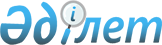 Аудандық мәслихаттың 2013 жылғы 20 желтоқсандағы № 170 "2014-2016 жылдарға 
арналған Қарғалы ауданының бюджеті туралы" шешіміне өзгерістер мен толықтырулар енгізу туралыАқтөбе облысы Қарғалы аудандық мәслихатының 2014 жылғы 16 сәуірдегі № 211 шешімі. Ақтөбе облысының Әділет департаментінде 2014 жылғы 30 сәуірде № 3871 болып тіркелді      РҚАО ескертпесі.

      Құжаттың мәтінінде түпнұсқаның пунктуациясы мен орфографиясы сақталған.



      Қазақстан Республикасының 2008 жылғы 4 желтоқсандағы Бюджеттік кодексінің 9, 106, 109 баптарына, Қазақстан Республикасының 2001 жылғы 23 қаңтардағы «Қазақстан Республикасындағы жергілікті мемлекеттік басқару және өзін-өзі басқару туралы» Заңының 6 бабының 1 тармағына сәйкес, Қарғалы аудандық мәслихаты ШЕШІМ ҚАБЫЛДАДЫ:



      1.-Аудандық мәслихаттың «2014-2016 жылдарға арналған Қарғалы ауданының бюджеті туралы» 2013 жылғы 20 желтоқсандағы № 170 (нормативтік құқықтық кесімдерді мемлекеттік тіркеу Тізіліміне № 3749 нөмірімен тіркелген, 2014 жылдың 30 қаңтардағы аудандық «Қарғалы» газетінің № 5 санында жарияланған) шешіміне келесі өзгерістер мен толықтырулар енгізілсін:



      1) 1 тармақтағы:

      1) тармақшасындағы:

      кірістер-

      «2 775 514» саны «2 856 950» сандарымен ауыстырылсын,

      оның ішінде:

      трансферттер түсімдері бойынша-

      «2 295 514» саны «2 376 950» сандарымен ауыстырылсын;

      2) тармақшасындағы:

      шығындар–

      «2 785 274» саны «2 866 710» сандарымен ауыстырылсын;



      7 тармақтағы:

      3 азат жолы бөлігінде:

      «123 598,0» саны «134 932» сандарымен ауыстырылсын;

      және келесі мазмұндағы жолдарымен толықтырылсын:

      мемлекеттік қызметшілер болып табылмайтын мемлекеттік мекемелердің қызметкерлеріне, сондай-ақ жергілікті бюджеттен қаржыландырылатын мемлекеттік кәсіпорындар қызметкерлерінің лауазымдық жалақыларына ерекше еңбек жағдайлары үшін ай сайынғы үстемақы төлеуге – 69 890 мың теңге;

      мемлекеттік атаулы әлеуметтік көмек төлеуге – 212 000 мың теңге.



      2) Көрсетілген шешімдегі 1 және 5 қосымшалар осы шешімдегі 1және 2 қосымшаларға сәйкес редакцияда мазмұндалсын.



      2. Осы шешім 2014 жылғы 1 қаңтарынан бастап қолданысқа енгізіледі.       Аудандық мәслихатының

      сессия төрағасы, мәслихат

             хатшысы                             Х.Жылқыбеков

Аудандық мәслихаттың

2014 жылғы 16 сәуірдегі

№ 211 шешіміне

1 ҚОСЫМША

Аудандық мәслихаттың

2013 жылғы 20 желтоқсандағы

№ 170 шешіміне

1 ҚОСЫМША Қарғалы ауданының 2014 жылға арналған бюджеті

Аудандық мәслихаттың

2014 жылғы 16 сәуірдегі

№ 211 шешіміне

2 ҚОСЫМША

Аудандық мәслихаттың

2013 жылғы 20 желтоқсандағы

№ 170 шешіміне

5 ҚОСЫМША 2014 жылға арналған селолық округтердің бюджеттік бағдарламаларының

ТІЗБЕСІкестенің жалғасы
					© 2012. Қазақстан Республикасы Әділет министрлігінің «Қазақстан Республикасының Заңнама және құқықтық ақпарат институты» ШЖҚ РМК
				СанатыСанатыСанатыСанатыСанатыСанатыСомасы, мың теңге
СыныбыСыныбыСыныбыСыныбыСыныбыIшкi сыныбыIшкi сыныбыIшкi сыныбыIшкi сыныбыЕрекшелігіЕрекшелігіЕрекшелігіАтауы
1. Кірістер1. Кірістер2856950
1
Салықтық түсімдерСалықтық түсімдер403908
101
Табыс салығыТабыс салығы161397
1012Жеке табыс салығыЖеке табыс салығы161397103
Әлеуметтiк салықӘлеуметтiк салық142882
1031Әлеуметтік салықӘлеуметтік салық142882104
Меншiкке салынатын салықтарМеншiкке салынатын салықтар91002
1041Мүлiкке салынатын салықтарМүлiкке салынатын салықтар571961043Жер салығыЖер салығы79131044Көлiк құралдарына салынатын салықКөлiк құралдарына салынатын салық218931045Бірыңғай жер салығыБірыңғай жер салығы4000105
Тауарларға, жұмыстарға және қызметтерге салынатын iшкi салықтарТауарларға, жұмыстарға және қызметтерге салынатын iшкi салықтар6846
1052АкциздерАкциздер7811053Табиғи және басқа да ресурстарды пайдаланғаны үшiн түсетiн түсiмдерТабиғи және басқа да ресурстарды пайдаланғаны үшiн түсетiн түсiмдер35001054Кәсiпкерлiк және кәсiби қызметтi жүргiзгенi үшiн алынатын алымдарКәсiпкерлiк және кәсiби қызметтi жүргiзгенi үшiн алынатын алымдар2565108
Заңдық мәнді іс-әрекеттерді жасағаны және (немесе) оған уәкілеттігі бар мемлекеттік органдар немесе лауазымды адамдар құжаттар бергені үшін алынатын міндетті төлемдерЗаңдық мәнді іс-әрекеттерді жасағаны және (немесе) оған уәкілеттігі бар мемлекеттік органдар немесе лауазымды адамдар құжаттар бергені үшін алынатын міндетті төлемдер1781
1081Мемлекеттік бажМемлекеттік баж17812
Салықтық емес түсiмдерСалықтық емес түсiмдер74592
201
Мемлекеттік меншіктен түсетін кірістерМемлекеттік меншіктен түсетін кірістер1746
2015Мемлекет меншігіндегі мүлікті жалға беруден түсетін кірістерМемлекет меншігіндегі мүлікті жалға беруден түсетін кірістер1746
206
Басқа да салықтық емес түсiмдерБасқа да салықтық емес түсiмдер72846
2061Басқа да салықтық емес түсiмдерБасқа да салықтық емес түсiмдер728463
Негізгі капиталды сатудан түсетін түсімдерНегізгі капиталды сатудан түсетін түсімдер1500
303
Жердi және материалдық емес активтердi сатуЖердi және материалдық емес активтердi сату1500
3031Жерді сатуЖерді сату15004
Трансферттердің түсімдеріТрансферттердің түсімдері2376950
402
Мемлекеттiк басқарудың жоғары тұрған органдарынан түсетiн трансферттерМемлекеттiк басқарудың жоғары тұрған органдарынан түсетiн трансферттер2376950
4022Облыстық бюджеттен түсетiн трансферттерОблыстық бюджеттен түсетiн трансферттер2376950Функционалдық топФункционалдық топФункционалдық топФункционалдық топФункционалдық топФункционалдық топСомасы, мың теңге
Кіші функцияКіші функцияКіші функцияКіші функцияКіші функцияБюджеттік бағдарламалардың әкiмшiсiБюджеттік бағдарламалардың әкiмшiсiБюджеттік бағдарламалардың әкiмшiсiБюджеттік бағдарламалардың әкiмшiсiБағдарламаБағдарламаБағдарламаКіші бағдарламаКіші бағдарламаАтауы
ІІ. Шығындар2866710
01
Жалпы сипаттағы мемлекеттiк қызметтер 207003
011
Мемлекеттiк басқарудың жалпы функцияларын орындайтын өкiлдi, атқарушы және басқа органдар164210
011112
Аудан (облыстық маңызы бар қала) мәслихатының аппараты14722
011112001Аудан (облыстық маңызы бар қала) мәслихатының қызметін қамтамасыз ету жөніндегі қызметтер14522003Мемлекеттік органның күрделі шығыстары200011122
Аудан (облыстық маңызы бар қала) әкімінің аппараты50988
011122001Аудан (облыстық маңызы бар қала) әкімінің қызметін қамтамасыз ету жөніндегі қызметтер50988011123
Қаладағы аудан, аудандық маңызы бар қаланың, кент, ауыл, ауылдық округ әкімі аппараты98500
011123001Қаладағы аудан, аудандық маңызы бар қаланың, кент, ауыл, ауылдық округ әкімі қызметін қамтамасыз ету жөніндегі қызметтер96245022Мемлекеттік органның күрделі шығыстары22552
Қаржылық қызмет32637
452
Ауданның (облыстық маңызы бар қаланың) қаржы бөлімі32637
452001Ауданның (облыстық маңызы бар қаланың) бюджетін орындау және ауданның (облыстық маңызы бар қаланың) коммуналдық меншігін басқару саласындағы мемлекеттік саясатты іске асыру жөніндегі қызметтер 15510003Салық салу мақсатында мүлікті бағалауды жүргізу525010Жекешелендіру, коммуналдық меншікті басқару, жекешелендіруден кейінгі қызмет және осыған байланысты дауларды реттеу 464011Коммуналдық меншікке түскен мүлікті есепке алу, сақтау, бағалау және сату15960018Мемлекеттік органның күрделі шығыстары1785
Жоспарлау және статистикалық қызмет10156
453
Ауданның (облыстық маңызы бар қаланың) экономика және бюджеттік жоспарлау бөлімі10156
001Экономикалық саясатты, мемлекеттік жоспарлау жүйесін қалыптастыру, дамыту және ауданның (облыстық маңызы бар қаланың) басқару саласындағы мемлекеттік саясатты іске асыру жөніндегі қызметтер10081004Мемлекеттік органның күрделі шығыстары7502
Қорғаныс8517
021
Әскери мұқтаждар889
021122
Аудан (облыстық маңызы бар қала) әкімінің аппараты889
021122005Жалпыға бірдей әскери міндетті атқару шеңберіндегі іс-шаралар8892
Төтенше жағдайлар жөнiндегi жұмыстарды ұйымдастыру7628
122
Аудан (облыстық маңызы бар қала) әкімінің аппараты7628
122006Аудан (облыстық маңызы бар қала) ауқымындағы төтенше жағдайлардың алдын алу және оларды жою6413007Аудандық (қалалық) ауқымдағы дала өрттерінің, сондай-ақ мемлекеттік өртке қарсы қызмет органдары құрылмаған елдi мекендерде өрттердің алдын алу және оларды сөндіру жөніндегі іс-шаралар121503
Қоғамдық тәртіп, қауіпсіздік, құқықтық, сот, қылмыстық-атқару қызметі713
039
Қоғамдық тәртіп және қауіпсіздік саласындағы өзге де қызметтер713
458
Ауданның (облыстық маңызы бар қаланың) тұрғын үй-коммуналдық шаруашылығы, жолаушылар көлігі және автомобиль жолдары бөлімі713
458021Елдi мекендерде жол қозғалысы қауiпсiздiгін қамтамасыз ету71304
Бiлiм беру1406009,4
041
Мектепке дейiнгi тәрбие және оқыту161880
464
Ауданның (облыстық маңызы бар қаланың) білім бөлімі 161880
009Мектепке дейінгі тәрбие мен оқыту ұйымдарының қызметін қамтамасыз ету128761040Мектепке дейінгі білім беру ұйымдарында мемлекеттік білім беру тапсырысын іске асыруға331192
Бастауыш, негізгі орта және жалпы орта білім беру1174820,4
2123
Қаладағы аудан, аудандық маңызы бар қаланың, кент, ауыл, ауылдық округ әкімі аппараты1586
2123005Ауылдық жерлерде балаларды мектепке дейін тегін алып баруды және кері алып келуді ұйымдастыру1586464
Ауданның (облыстық маңызы бар қаланың) білім бөлімі1173234,4
003Жалпы білім беру1116656006Балаларға қосымша білім беру 56578,49
Бiлiм беру саласындағы өзге де қызметтер69309
464
Ауданның (облыстық маңызы бар қаланың) білім бөлімі48801
001Жергілікті деңгейде білім беру саласындағы мемлекеттік саясатты іске асыру жөніндегі қызметтер13917004Ауданның (облыстық маңызы бар қаланың) мемлекеттік білім беру мекемелерінде білім беру жүйесін ақпараттандыру6096005Ауданның (облыстық маңызы бар қаланың) мемлекеттік білім беру мекемелер үшін оқулықтар мен оқу-әдiстемелiк кешендерді сатып алу және жеткізу6062007Аудандық (қалалалық) ауқымдағы мектеп олимпиадаларын және мектептен тыс іс-шараларды өткiзу3699015Жетім баланы (жетім балаларды) және ата-аналарының қамқорынсыз қалған баланы (балаларды) күтіп-ұстауға асыраушыларына ай сайынғы ақшалай қаражат төлемдері9808067Ведомстволық бағыныстағы мемлекеттік мекемелерінің және ұйымдарының күрделі шығыстары9219466
Ауданның (облыстық маңызы бар қаланың) сәулет, қала құрылысы және құрылыс бөлімі20508
037Білім беру объектілерін салу және реконструкциялау20508
06
Әлеуметтiк көмек және әлеуметтiк қамсыздандыру127382
2
Әлеуметтiк көмек110558
2123
Қаладағы аудан, аудандық маңызы бар қала, кент, ауыл, ауылдық округ әкімі аппараты10154
2123003Мұқтаж азаматтарға үйінде әлеуметтік көмек көрсету10154451
Ауданның (облыстық маңызы бар қаланың) жұмыспен қамту және әлеуметтік бағдарламалар бөлімі100404
451002Жұмыспен қамту бағдарламасы25075004Ауылдық жерлерде тұратын денсаулық сақтау, білім беру, әлеуметтік қамтамасыз ету, мәдениет, спорт және ветеринар мамандарына отын сатып алуға Қазақстан Республикасының заңнамасына сәйкес әлеуметтік көмек көрсету6788005Мемлекеттік атаулы әлеуметтік көмек 424006Тұрғын үйге көмек көрсету10304007Жергілікті өкілетті органдардың шешімі бойынша мұқтаж азаматтардың жекелеген топтарына әлеуметтік көмек4888601618 жасқа дейінгі балаларға мемлекеттік жәрдемақылар7000017Мүгедектерді оңалту жеке бағдарламасына сәйкес, мұқтаж мүгедектерді міндетті гигиеналық құралдармен және ымдау тілі мамандарының қызмет көрсетуін, жеке көмекшілермен қамтамасыз ету19279
Әлеуметтiк көмек және әлеуметтiк қамтамасыз ету салаларындағы өзге де қызметтер16824
451
Ауданның (облыстық маңызы бар қаланың) жұмыспен қамту және әлеуметтік бағдарламалар бөлімі16824
451001Жергілікті деңгейде халық үшін әлеуметтік бағдарламаларды жұмыспен қамтуды қамтамасыз етуді іске асыру саласындағы мемлекеттік саясатты іске асыру жөніндегі қызметтер 15551011Жәрдемақыларды және басқа да әлеуметтік төлемдерді есептеу, төлеу мен жеткізу бойынша қызметтерге ақы төлеу127307
Тұрғын үй-коммуналдық шаруашылық575881
071
Тұрғын үй шаруашылығы239352
458
Ауданның (облыстық маңызы бар қаланың) тұрғын үй-коммуналдық шаруашылығы, жолаушылар көлігі және автомобиль жолдары бөлімі26100
003Мемлекеттік тұрғын үй қорының сақталуын ұйымдастыру500004Азаматтардың жекелеген санаттарын тұрғын үймен қамтамасыз ету25600466
Ауданның (облыстық маңызы бар қаланың) сәулет, қала құрылысы және құрылыс бөлімі213252
466003Мемлекеттік коммуналдық тұрғын үй қорының тұрғын үйін жобалау, салу және (немесе) сатып алу 28700466004Инженерлік коммуникациялық инфрақұрылымды жобалау, дамыту, жайластыру және (немесе) сатып алу1845522
Коммуналдық шаруашылық276621
123
Қаладағы аудан, аудандық маңызы бар қаланың, кент, ауыл, ауылдық округ әкімі аппараты18514
123014Елді мекендерді сумен жабдықтауды ұйымдастыру18514458
Ауданның (облыстық маңызы бар қаланың) тұрғын үй-коммуналдық шаруашылығы, жолаушылар көлігі және автомобиль жолдары бөлімі257762
458012Сумен жабдықтау және су бұру жүйесінің жұмыс істеуі10500458026Ауданның (облыстық маңызы бар қаланың) коммуналдық меншігіндегі жылу жүйелерін қолдануды ұйымдастыру7350027Ауданның (облыстық маңызы бар қаланың) коммуналдық меншігіндегі газ жүйелерін қолдануды ұйымдастыру489028Коммуналдық шаруашылығын дамыту154211058Елді мекендердегі сумен жабдықтау және су бұру жүйелерін дамыту85212466
Ауданның (облыстық маңызы бар қаланың) сәулет, қала құрылысы және құрылыс бөлімі345
005Коммуналдық шаруашылығын дамыту3453
Елді-мекендерді абаттандыру59908
3123
Қаладағы аудан, аудандық маңызы бар қала, кент, ауыл, ауылдық округ әкімі аппараты34725
3123008Елді мекендердегі көшелерді жарықтандыру184713123009Елді мекендердің санитариясын қамтамасыз ету3111010Жерлеу орындарын ұстау және туыстары жоқ адамдарды жерлеу50723123011Елді мекендерді абаттандыру мен көгалдандыру8071458
Ауданның (облыстық маңызы бар қаланың) тұрғын үй-коммуналдық шаруашылығы, жолаушылар көлігі және автомобиль жолдары бөлімі25183
018Елдi мекендердi абаттандыру және көгалдандыру2518308
Мәдениет, спорт, туризм және ақпараттық кеңістiк113999
081
Мәдениет саласындағы қызмет52615
455
Ауданның (облыстық маңызы бар қаланың) мәдениет және тілдерді дамыту бөлімі48115
455003Мәдени-демалыс жұмысын қолдау48115466
Ауданның (облыстық маңызы бар қаланың) сәулет, қала құрылысы және құрылыс бөлімі4500
011Мәдениет объектілерін дамыту45002
Спорт5472
465
Ауданның (облыстық маңызы бар қаланың) дене шынықтыру және спорт бөлімі 5472
001Жергілікті деңгейде дене шынықтыру және спорт саласындағы мемлекеттік саясатты іске асыру жөніндегі қызметтер4332004Мемлекеттік органның күрделі шығыстары180006Аудандық (облыстық маңызы бар қалалық) деңгейде спорттық жарыстар өткiзу500007Әртүрлi спорт түрлерi бойынша аудан (облыстық маңызы бар қала) құрама командаларының мүшелерiн дайындау және олардың облыстық спорт жарыстарына қатысуы4603
Ақпараттық кеңiстiк37257
455
Ауданның (облыстық маңызы бар қаланың) мәдениет және тілдерді дамыту бөлімі28620
455006Аудандық (қалалық) кiтапханалардың жұмыс iстеуi28140455007Мемлекеттік тілді және Қазақстан халықтарының басқа да тілдерін дамыту480456
Ауданның (облыстық маңызы бар қаланың) ішкі саясат бөлімі8637
456002Газеттер мен журналдар арқылы мемлекеттік ақпараттық саясат жүргізу жөніндегі қызметтер7412456005Телерадио хабарларын тарату арқылы мемлекеттік ақпараттық саясатты жүргізу жөніндегі қызметтер12259
Мәдениет, спорт, туризм және ақпараттық кеңiстiктi ұйымдастыру жөнiндегi өзге де қызметтер18655
455
Ауданның (облыстық маңызы бар қаланың) мәдениет және тілдерді дамыту бөлімі6054
455001Жергілікті деңгейде тілдерді және мәдениетті дамыту саласындағы мемлекеттік саясатты іске асыру жөніндегі қызметтер4554032Ведомстволық бағыныстағы мемлекеттік мекемелерінің және ұйымдарының күрделі шығыстары1500456
Ауданның (облыстық маңызы бар қаланың) ішкі саясат бөлімі12601
456001Жергілікті деңгейде ақпарат, мемлекеттілікті нығайту және азаматтардың әлеуметтік сенімділігін қалыптастыру саласында мемлекеттік саясатты іске асыру жөніндегі қызметтер6211003Жастар саясаты саласында іс-шараларды іске асыру5591032Ведомстволық бағыныстағы мемлекеттік мекемелерінің және ұйымдарының күрделі шығыстары79910
Ауыл, су, орман, балық шаруашылығы, ерекше қорғалатын табиғи аумақтар, қоршаған ортаны және жануарлар дүниесін қорғау, жер қатынастары57775
101
Ауыл шаруашылығы26291
453
Ауданның (облыстық маңызы бар қаланың) экономика және бюджеттік жоспарлау бөлімі10008
099Мамандардың әлеуметтік көмек көрсетуі жөніндегі шараларды іске асыру10008474
Ауданның (облыстық маңызы бар қаланың) ауыл шаруашылығы және ветеринария бөлімі16283
001Жергілікті деңгейде ауыл шаруашылығы және ветеринария саласындағы мемлекеттік саясатты іске асыру жөніндегі қызметтер14020008Алып қойылатын және жойылатын ауру жануарлардың, жануарлардан алынатын өнімдер мен шикізаттың құнын иелеріне өтеу22636
Жер қатынастары6968
463
Ауданның (облыстық маңызы бар қаланың) жер қатынастары бөлімі6968
463001Аудан (облыстық маңызы бар қала) аумағында жер қатынастарын реттеу саласындағы мемлекеттік саясатты іске асыру жөніндегі қызметтер6806007Мемлекеттік органның күрделі шығыстары1629
Ауыл, су, орман, балық шаруашылығы, қоршаған ортаны қорғау және жер қатынастары саласындағы басқа да қызметтер24516
474
Ауданның (облыстық маңызы бар қаланың) ауыл шаруашылығы және ветеринария бөлімі24516
474013Эпизоотияға қарсы іс-шаралар жүргізу2451611
Өнеркәсіп, сәулет, қала құрылысы және құрылыс қызметі7519
2
Сәулет, қала құрылысы және құрылыс қызметі7519
466
Ауданның (облыстық маңызы бар қаланың) сәулет, қала құрылысы және құрылыс бөлімі7519
466001Құрылыс, облыс қалаларының, аудандарының және елді мекендерінің сәулеттік бейнесін жақсарту саласындағы мемлекеттік саясатты іске асыру және ауданның (облыстық маңызы бар қаланың) аумағын оңтайла және тиімді қала құрылыстық игеруді қамтамасыз ету жөніндегі қызметтер 751912
Көлiк және коммуникация227925
121
Автомобиль көлiгi227925
121123
Қаладағы аудан, аудандық маңызы бар қаланың, кент, ауыл, ауылдық округ әкімі аппараты16414
12013Аудандық маңызы бар қалаларда, кенттерде, ауылдарда, ауылдық округтерде автомобиль жолдарының жұмыс істеуін қамтамасыз ету16414458
Ауданның (облыстық маңызы бар қаланың) тұрғын үй-коммуналдық шаруашылығы, жолаушылар көлігі және автомобиль жолдары бөлімі211511
023Автомобиль жолдарының жұмыс істеуін қамтамасыз ету21256045Аудандық маңызы бар автомобиль жолдарын және елді-мекендердің көшелерін күрделі және орташа жөндеу19025513
Басқалар38340
3
Кәсiпкерлiк қызметтi қолдау және бәсекелестікті қорғау5674
469
Ауданның (облыстық маңызы бар қаланың) кәсіпкерлік бөлімі5674
001Жергілікті деңгейде кәсіпкерлік пен өнеркәсіпті дамыту саласындағы мемлекеттік саясатты іске асыру жөніндегі қызметтер5003003Кәсіпкерлік қызметті қолдау500004Мемлекеттік органның күрделі шығыстары1719
Басқалар32666
123
Қаладағы ауданның, аудандық маңызы бар қаланың, кент, ауыл, ауылдық округ әкімі аппараты15322
040«Өңірлерді дамыту» Бағдарламасы шеңберінде өңірлерді экономикалық дамытуға жәрдемдесу бойынша шараларды іске асыру15322452
Ауданның (облыстық маңызы бар қаланың) қаржы бөлімі9600
452012Ауданның (облыстық маңызы бар қаланың) жергілікті атқарушы органының резерві 9600458
Ауданның (облыстық маңызы бар қаланың) тұрғын үй-коммуналдық шаруашылығы, жолаушылар көлігі және автомобиль жолдары бөлімі7744
458001Жергілікті деңгейде тұрғын үй-коммуналдық шаруашылығы, жолаушылар көлігі және автомобиль жолдары саласындағы мемлекеттік саясатты іске асыру жөніндегі қызметтер774415
Трансферттер95646,6
1
Трансферттер95646,6
452
Ауданның (облыстық маңызы бар қаланың) қаржы бөлімі95646,6
006Нысаналы пайдаланылмаған (толық пайдаланылмаған) трансферттерді қайтару367,6024Мемлекеттік органдардың функцияларын мемлекеттік басқарудың төмен тұрған деңгейлерінен жоғарғы деңгейлерге беруге байланысты жоғары тұрған бюджеттерге берілетін ағымдағы нысаналы трансферттер95279III. Таза бюджеттiк кредит беру33859
Бюджеттік кредиттер41670
10
Ауыл, су, орман, балық шаруашылығы, ерекше қорғалатын табиғи аумақтар, қоршаған ортаны және жануарлар дүниесін қорғау, жер қатынастары41670
101
Ауыл шаруашылығы41670
453
Ауданның (облыстық маңызы бар қаланың) экономика және бюджеттік жоспарлау бөлімі41670
006Мамандарды әлеуметтік қолдау шараларын іске асыру үшін бюджеттік кредиттер41670СанатыСанатыСанатыСанатыСанатыСанатыСомасы, мың теңге
СыныбыСыныбыСыныбыСыныбыСыныбыIшкi сыныбыIшкi сыныбыIшкi сыныбыIшкi сыныбыЕрекшелігіЕрекшелігіЕрекшелігіАтауы
5
Бюджеттік кредиттерді өтеу7811
01
Бюджеттік кредиттерді өтеу7811
1Мемлекеттік бюджеттен берілген бюджеттік кредиттерді өтеу7811Функционалдық топФункционалдық топФункционалдық топФункционалдық топФункционалдық топФункционалдық топСомасы, мың теңге
Кіші функцияКіші функцияКіші функцияКіші функцияКіші функцияБюджеттік бағдарламалардың әкiмшiсiБюджеттік бағдарламалардың әкiмшiсiБюджеттік бағдарламалардың әкiмшiсiБюджеттік бағдарламалардың әкiмшiсiБағдарламаБағдарламаБағдарламаКіші бағдарламаКіші бағдарламаАтауы
IV. Каржы активтерiмен жасалатын операциялар бойынша сальдо0
Қаржылық активтер сатып алу0
13
Басқалар0
9
Басқалар0
452
Ауданның (облыстық маңызы бар қаланың) қаржы бөлімі0
014Заңды тұлғалардың жарғылық капиталын қалыптастыру немесе ұлғайту0V. Бюджет тапшылығы (профицитi)-43619
VI. Бюджет тапшылығын қаржыландыру (профицитiн пайдалану)43619
СанатыСанатыСанатыСанатыСанатыСанатыСомасы, мың теңге
СыныбыСыныбыСыныбыСыныбыСыныбыIшкi сыныбыIшкi сыныбыIшкi сыныбыIшкi сыныбыЕрекшелігіЕрекшелігіЕрекшелігіАтауы
7
Қарыздар түсімі41670
01
Мемлекеттік ішкі қарыздар41670
2Қарыз алу келісім-шарттары41670Функционалдық топФункционалдық топФункционалдық топФункционалдық топФункционалдық топФункционалдық топСомасы, мың теңге
Кіші функцияКіші функцияКіші функцияКіші функцияКіші функцияБюджеттік бағдарламалардың әкiмшiсiБюджеттік бағдарламалардың әкiмшiсiБюджеттік бағдарламалардың әкiмшiсiБюджеттік бағдарламалардың әкiмшiсiБағдарламаБағдарламаБағдарламаКіші бағдарламаКіші бағдарламаАтауы
16
Қарыздарды өтеу11855,1
161
Қарыздарды өтеу11855,1
161452
Ауданның (облыстық маңызы бар қаланың) қаржы бөлімі11855,1
161452008Жергiлiктi атқарушы органның жоғарғы тұрған бюджет алдындағы борышын өтеу11855,1СанатыСанатыСанатыСанатыСанатыСанатыСомасы, мың теңге
СыныбыСыныбыСыныбыСыныбыСыныбыIшкi сыныбыIшкi сыныбыIшкi сыныбыIшкi сыныбыАтауы
8
Бюджет қаражаттарының пайдаланылатын қалдықтары13804,1
01
Бюджет қаражаты қалдықтары13804,1
1Бюджет қаражатының бос қалдықтары13804,1001022003005008009010Ауылдық (селолық) округтердің атауыҚаладағы аудан, аудандық маңызы бар қала, кент, ауыл, ауылдық округ әкімінің қызметін қамтамасыз ету жөніндегі қызметтерМемлекеттік органның күрделі шығыстарыМұқтаж азаматтарға үйінде әлеуметтік көмек көрсетуАуылдық жерлерде балаларды мектепке дейін тегін алып баруды және кері алып келуді ұйымдастыруЕлді мекендердегі көшелерді жарықтандыруЕлді мекендердің санитариясын қамтамасыз етуЖерлеу орындарын ұстау және туыстары жоқ адамдарды жерлеуӘлімбет селолық округі 100122148941901569302217Ащылысай селолық округі 12389107145809611420Велихов селолық округі 96660014701360Қосестек селолық округі 1184923671416615252855Кемпірсай селолық округі 108423473341083790Бадамша селолық округі 180804161511767415500Желтау селолық округі 1306488012523393450Степной селолық округі 10343051217143040Барлығы9624522551015415861847131115072011013014040БарлығыАуылдық (селолық) округтердің атауыЕлді мекендерді абаттандыру мен көгалдандыруАудандық маңызы бар қалаларда, кенттерде, ауылдарда, ауылдық округтерде автомобиль жолдарының жұмыс істеуін қамтамасыз етуЕлді мекендерді сумен жабдықтауды ұйымдастыру«Өңірлерді дамыту» Бағдарламасы шеңберінде өңірлерді экономикалық дамытуға жәрдемдесу бойынша шараларды іске асыруБарлығыӘлімбет селолық округі 16869086199719723Ащылысай селолық округі 67910704067150822381Велихов селолық округі 97680140857114028Қосестек селолық округі 5687490165422242Кемпірсай селолық округі 164663396997118452Бадамша селолық округі 389199020487950648Желтау селолық округі 221214003864347427703Степной селолық округі 29212604345126820038Барлығы8071164141851415322195215,0